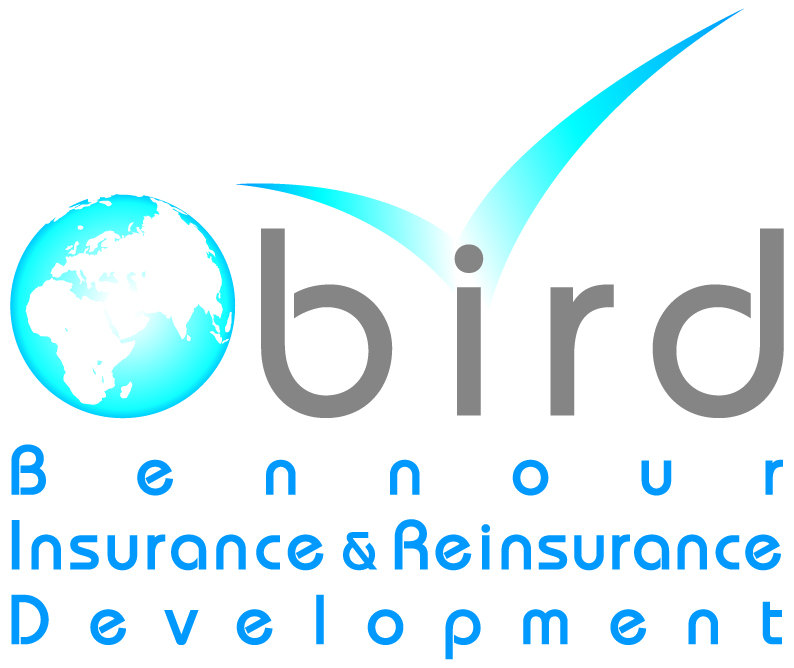                                    FORMULAIRE DE DECLARATION DE RISQUE:                          ASSURANCE COLLECTIVE CONTRE LES ACCIDENTSIDENTITE DE L’ASSURESouscripteur :…………………………………………………………………….	        Adresse :…………………………………………………………………………	     	   Assuré : …………………………………………………………………………	Numéro de la Carte d’Identité Nationale : …………………………..…………	    	   Profession :	………………………………………………………………….…     	   Date de naissance : …………………………………………….…………….…   INFORMATIONS GENERALESL’assuré est                                                                                        Droitier           Gaucher  Pour les Besoins  ou dans le cadre de sa profession, l’assuré :Est-il appelé à effectuer un  travail manuel ?	                                     OUI                 NON	   Si oui, préciser lequel et quels sont les outillages utilisés  	     	   Est-i-il  appelé à effectuer des déplacements professionnels ?	              OUI                 NON	   Si oui,   fréquents   ;    peu fréquents		   Est-il appelé à exercer une activité dangereuse ?	                                      OUI                NON   Si oui, préciser nature de l’activité 	     	   Est-il appelé à manipuler des produits dangereux ?	                                      OUI                NON	   Si oui, lesquels ?Pratique-t-il un sport en tant que professionnel?                                            OUI                 NONSi oui, précisez laquelle ? 	     	DECLARATION DE L’ASSURE Le soussigné déclare qu’il :-N’exerce aucune autre profession que celle indiquée ci avant ; -N’est atteint d’aucune infirmité permanente ou maladie grave ou chronique ; SOMMES ASSUREES    En cas de décès de l’Assuré, paiement d’un capital de ………………….. ……………………DTBénéficiaires (Nom et prénom) : …………………………………………………………………En cas d’incapacité permanente totale ou partielle, paiement d’une indemnité calculée en fonction du capital fixé à  :   …………………………………………………………………….………..DTEn cas d’incapacité temporaire, versement par jour d’une indemnité de  : ……………………. DTRemboursement des frais de traitement médicaux à concurrence de  : …………………………DTFAIT A ……………………LE …………….                                  SIGNATURE DU SOUSRIPTEURLe souscripteur  soussigné certifie que les réponses faites au présent formulaire de déclaration de Risque sont exactes et qu’il a répondu loyalement et avec précision aux questions posées et s’engage à déclarer les circonstances nouvelles intervenues en cours de contrat et rendant inexactes les déclarations figurant au présent formulaireEn conséquence, le présent formulaire doit en cas d’acceptation, être considéré comme base d’établissement du contrat. (ART 7 –Alinéa 2 du Code des Assurances)La signature du présent questionnaire n'engage ni le proposant ni le souscripteur à souscrire cette assurance.